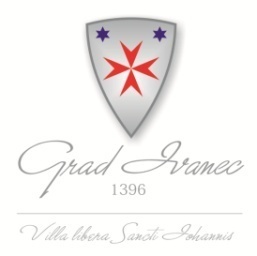 OBRAZAC ZA KOMENTIRANJEPOZIV JAVNOSTI ZA DOSTAVU MIŠLJENJA, PRIMJEDBI I PRIJEDLOGA O NACRTU ODLUKE O AGROTEHNIČKIM MJERAMA I MJERAMA ZA UREĐIVANJE I ODRŽAVANJE POLJOPRIVREDNIH RUDINA PUTEM INTERNETSKOG SAVJETOVANJA SA ZAINTERESIRANOM JAVNOŠĆUPOZIV JAVNOSTI ZA DOSTAVU MIŠLJENJA, PRIMJEDBI I PRIJEDLOGA O NACRTU ODLUKE O AGROTEHNIČKIM MJERAMA I MJERAMA ZA UREĐIVANJE I ODRŽAVANJE POLJOPRIVREDNIH RUDINA PUTEM INTERNETSKOG SAVJETOVANJA SA ZAINTERESIRANOM JAVNOŠĆURAZLOZI DONOŠENJA AKTAObveza iz Zakona o poljoprivrednom zemljištu („Narodne novine“ br. 20/18, 115/18), Pravilnika o agrotehničkim mjerama („Narodne novine“ br. 22/19)CILJEVI PROVOĐENJA SAVJETOVANJACilj provođenja savjetovanja sa zainteresiranom javnošću je upoznavanje javnosti s nacrtom  Odluke o agrotehničkim mjerama i mjerama za uređivanje i održavanje poljoprivrednih rudina, kojom se propisuju potrebne agrotehničke mjere na poljoprivrednom zemljištu u  slučajevima u kojima bi propuštanje tih mjera nanijelo štetu, onemogućilo ili smanjilo polj. proizvodnju, te se propisuju mjere za uređivanje i održavanje poljoprivrednih rudina , te dobivanja mišljenja, primjedbi i prijedloga te eventualno prihvaćanje zakonitih i stručno utemeljenih mišljenja, primjedbi i prijedloga.ROK ZA PODNOŠENJE MIŠLJENJA, PRIMJEDBI I PRIJEDLOGAOd 03. srpnja do 26. srpnja 2019. godineADRESA I NAČIN PODNOŠENJA MIŠLJENJA, PRIMJEDBI I PRIJEDLOGAPisane primjedbe na nacrt  Odluke dostavljaju se na zadanom obrascu (u prilogu) i to elektroničkom poštom na e-mail: maja.darabus@ivanec.hr Sukladno odredbama članka 11. Zakona o pravu na pristup informacijama („Narodne novine“ broj 25/13, 85/15) nakon provedenog savjetovanja sa zainteresiranom javnošću, nositelj izrade akta dužan je o prihvaćenim/neprihvaćenim primjedbama i prijedlozima obavijestiti zainteresiranu javnost putem svoje web stranice na kojoj će objaviti Izvješće o provedenom savjetovanju sa zainteresiranom javnošću.Sukladno odredbama članka 11. Zakona o pravu na pristup informacijama („Narodne novine“ broj 25/13, 85/15) nakon provedenog savjetovanja sa zainteresiranom javnošću, nositelj izrade akta dužan je o prihvaćenim/neprihvaćenim primjedbama i prijedlozima obavijestiti zainteresiranu javnost putem svoje web stranice na kojoj će objaviti Izvješće o provedenom savjetovanju sa zainteresiranom javnošću.Datum Citirani dio teksta (molimo obavezno, navesti članak Odluke) Prijedlog izmjeneObrazloženjeOstale napomene1.2.3.